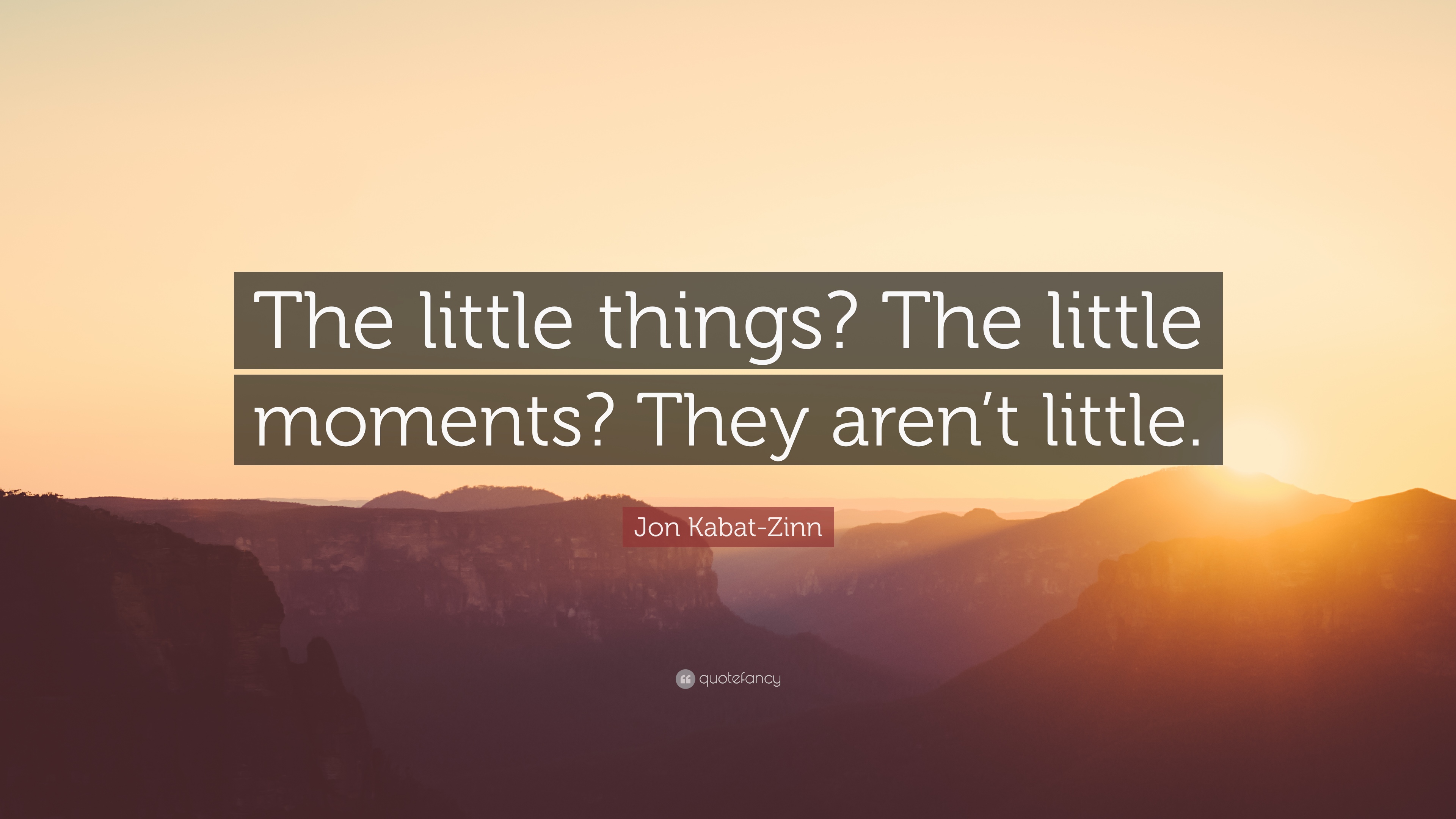 Look at the photo below and discuss the following questions:What does the woman look like?What kind of person do you think she is?What has she done in her life?How is she feeling right now?What’s she looking at?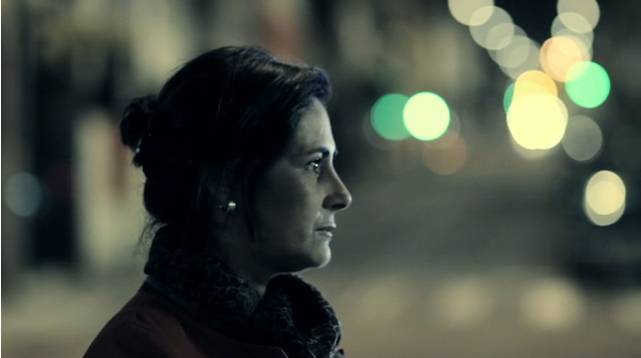 Now looka at the other photo below and talk about it:What does the man look like?What kind of person do you think he is?What has he done in his life?How is he feeling now?What’s he looking at?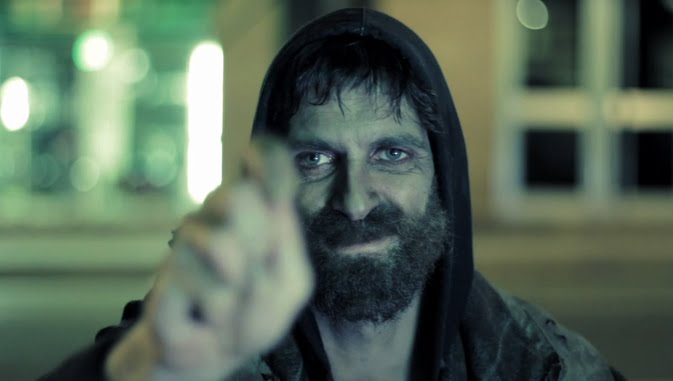 The two photos are taken from a short film. Create a story in which the man and woman are characters. Now you are going to watch the film and compare your story with the story you see in the film.https://vimeo.com/17896628 How does the man feel when he sees images of his daughter on the TV screen?How does the wife feel when she sees her daughter?How does the daughter feel when she sees her father?How does the father feel when he sees his daughter and wife?How does the film make you feel?Discuss the following question:What do you think happens after the film finishes?